PROJET D’ORDRE DU JOUR établi par le Bureau de l’UnionAvertissement : le présent document ne représente pas les principes ou les orientations de l’UPOV	Allocution de bienvenue	Adoption de l’ordre du jour	Plan de travail (document UPOV/WG-EDV/1/2)	Programme de la deuxième réunion	Date de la deuxième réunion[Fin du document]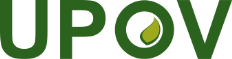 FUnion internationale pour la protection des obtentions végétalesGroupe de travail sur les variétés essentiellement dérivéesPremière réunion
Genève, 8 décembre 2020UPOV/WG-EDV/1/1Original:  anglaisDate:  13 novembre 2020